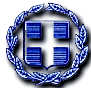 EΛΛΗΝΙΚΗ ΔΗΜΟΚΡΑΤΙΑ                                                                                      ΑΚΡΙΒΕΣ ΑΝΤΙΓΡΑΦΟΥΠΟΥΡΓΕΙΟ ΥΓΕΙΑΣ						              Κέρκυρα 22/07/20246η Υγειονομική Περιφέρεια				                                           Αρ. Πρωτ..:16840 Πελοποννήσου, Ιονίων Νήσων,Ηπείρου και Δυτικής ΕλλάδαςΓΕΝΙΚΟ ΝΟΣΟΚΟΜΕΙΟ ΚΕΡΚΥΡΑΣ «ΑΓΙΑ ΕΙΡΗΝΗ»ΤΜΗΜΑ ΠΡΟΜΗΘΕΙΩΝΠΕΡΙΛΗΨΗ ΔΙΑΚΗΡΥΞΗΣ 21/2024Το Γενικό Νοσοκομείο Κέρκυρας επαναπροκηρύσσει Δημόσιο Ανοικτό Πλειοδοτικό Διαγωνισμό, με σφραγισμένες προσφορές και στην συνέχιση αυτού με Δημοπρασία με προφορικές προσφορές μέχρι αναδείξεως του τελευταίου πλειοδότη, ο οποίος θα πραγματοποιηθεί στο Αμφιθέατρο του Νοσοκομείου (Εθνική οδός Κέρκυρας – Παλαιοκαστρίτσας Περιοχή ΚΟΝΤΟΚΑΛΙ Κέρκυρας – Ισόγειο κτιρίου) στις 27η Σεπτεμβρίου 2024 ημέρα Παρασκευή και ώρα 12:00 μ.μ. για την ανάδειξη αναδόχου – ων εκμετάλλευσης ενός (1) ακινήτου, ιδιοκτησίας του Γενικού Νοσοκομείου Κέρκυρας και για χρονικό διάστημα εκμίσθωσης τα είκοσι (20) έτη. Καταληκτική ημ/νία και ώρα κατάθεσης των προσφορών : 26η Σεπτεμβρίου 2024 ημέρα Πέμπτη και ώρα 14:30 μ.μ στο Πρωτόκολλο του Γ. Ν. Κέρκυρας. Λεπτομέρειες της προκήρυξης μπορούν οι ενδιαφερόμενοι να ζητούν από το Γραφείο Προμηθειών του Νοσοκομείου όλες τις εργάσιμες ημέρες και ώρες 12.00 – 14.00 και στα τηλέφωνα : 26613-60641 / 466Το πλήρες κείμενο της Διακήρυξης είναι διαθέσιμο στη ΔΙΑΥΓΕΙΑ, στην ιστοσελίδα του Γενικού Νοσοκομείου Κέρκυρας (www.gnkerkyras.gr) καθώς και στο Κ.Η.Μ.Δ.Η.Σ. Πιθανές διευκρινήσεις επί της Διακηρύξεως θα αναρτώνται στους ανωτέρω ιστότοπους.AKINHTΟΑρμόδιοι υπάλληλοι : Βλάσση Μ., Χατζηστεργίου Γ.Η ΔΙΟΙΚΗΤΡΙΑ Γ.Ν.ΚΕΡΚΥΡΑΣ΄΄ ΑΓΙΑ ΕΙΡΗΝΗ΄΄ΑΔΑΜΑΝΤΙΑ ΕΓΓΛΕΖΟΠΟΥΛΟΥΑ/ΑΔ/ΝΣΗ ΑΚΙΝΗΤΟΥΠΕΡΙΓΡΑΦΗ ΑΚΙΝΗΤΟΥΤΙΜΗ ΕΚΚΙΝΗΣΗΣ ΣΕ ΕΥΡΩ3ΑΛΜΠΑΝΑ ΜΗΝΙΑΤΗ ΜΑΡΓ. 14, ΠΟΡΤΑ ΡΕΜΟΥΝΤΑ, ΚΕΡΚΥΡΑΟροφοδιαμέρισμα Β΄ Όρόφου, 90,00 τμ, περίπου σε τριώροφο ακίνητο.900,00